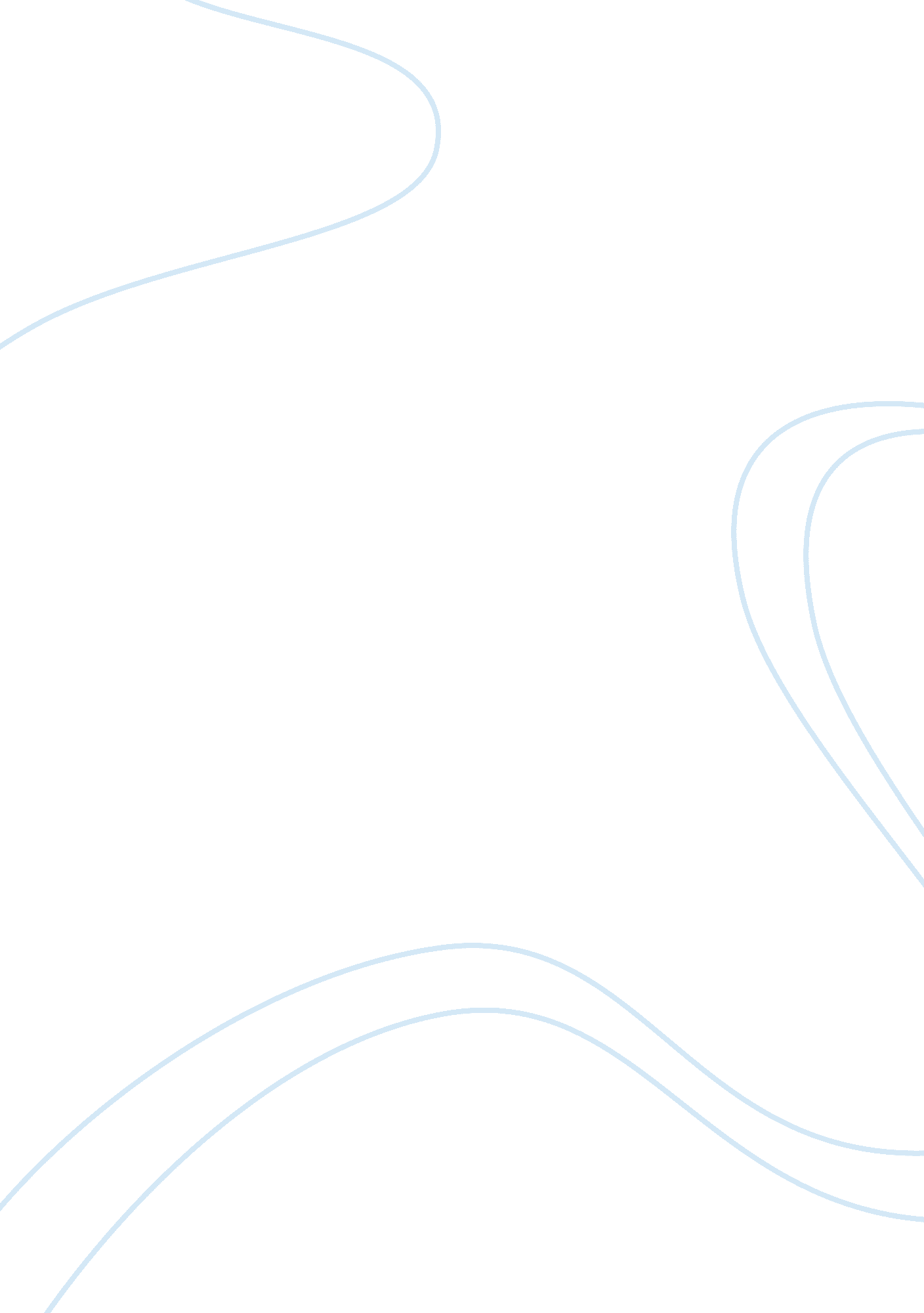 Nephthys the goddess essay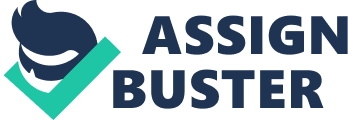 Katlin HarrisNovember 18, 2014English I PAP/B4SchutteNephthys the GoddessNephthys was an Egyptian Goddess who is only known because of her sisters, Isis and Osiris. She is affiliated with a mythical group formally known as the Great Ennead of Heloipolis. She guarded the corpse of the God Hapi. Nephthys symbolizes life after death, however her name means Lady of the House. She appeared on the behalf of the Temple of Pylon. The wife of set and the mother of Anubis. The “ Escort of the House,” Nephthys, is the “ Companion of the Dead,” and is initially said in Old Kingdom funerary writing as riding the “ night pontoon” of the underworld, meeting the perished ruler’s soul and going hand in hand with him into “ Light land.” Her hair is figuratively contrasted with the pieces of fabric which cover the groups of the dead. Nephthys is practically generally delineated as an issue with the hieroglyphic images of her name arranged on her head, however she can likewise be portrayed as an issue. She was connected with funerary customs all through aged Egyptian history and was loved not as Death itself, yet as the sidekick who offers direction to the recently perished, and as an issue with wings who solaces the expired existing relatives. Nephthys is in many myths the most youthful little girl of Nut, sister of Isis and Osiris and the sister-partner of Seth. In later periods Nephthys is additionally thought to be the mother of Anubis, a primordial manifestation of the ruler of the dead who later got to be subservient to Osiris in the Egyptian cultic myth. Nephthys had associations with life and passing – she remained at the leader of the conception cot to solace and help the mother conceiving an offspring. To our current Egypt logical information, Nephthys did not have her own particular clique or sanctuaries in Egypt until the Ptolemaic-Roman period; on the other hand, as her name is only a title, it is conceivable that Nephthys may be a specific… 